www.flickr.com  www.clker.com 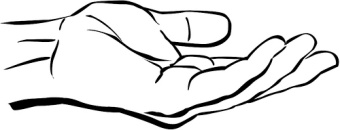 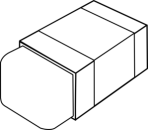  quizlet.com                                             www.acclaimclipart.com 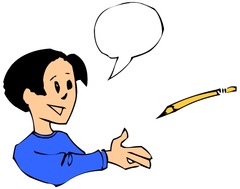 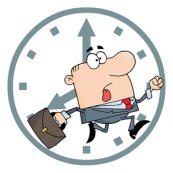 www.gograph.com              eoiarucasadvancedone.blogspot.com 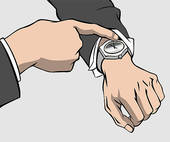 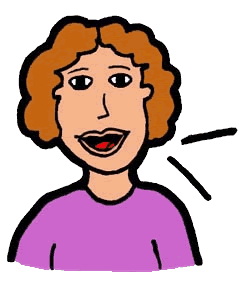 blog.ibs-b.hu                                 blog.music-made-easy.com 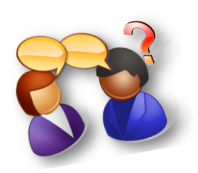 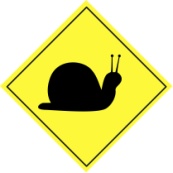 www.fotosearch.com                             www.clipartsfree.net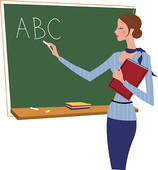 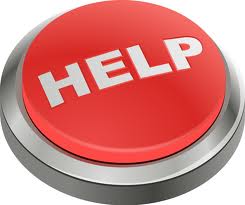    afridgefulloffood.typepad.com 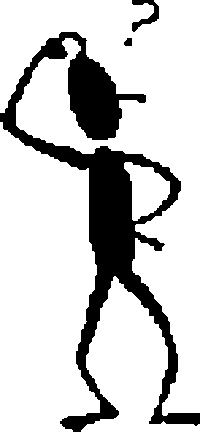 meghanscs16.edublogs.org 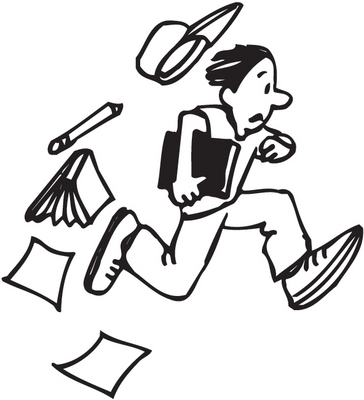                      http://primaryeflresources.wordpress.com                                                                            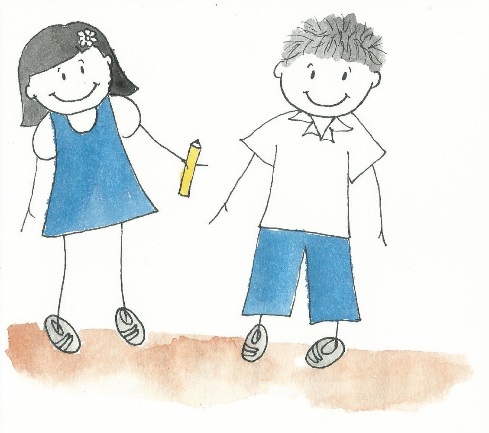 www.examiner.com 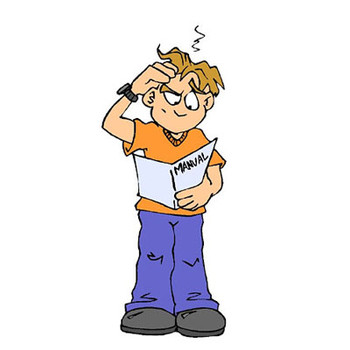 englishyesplease.blogspot.com 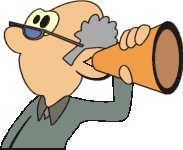 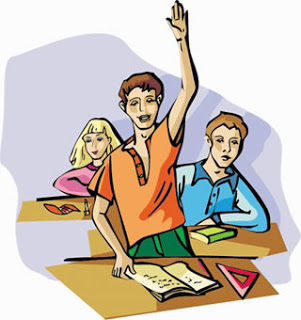 www.michellehenry.fr